Priedas Nr. 1Žaidimą aprašyti ir bendrinti  galima taip: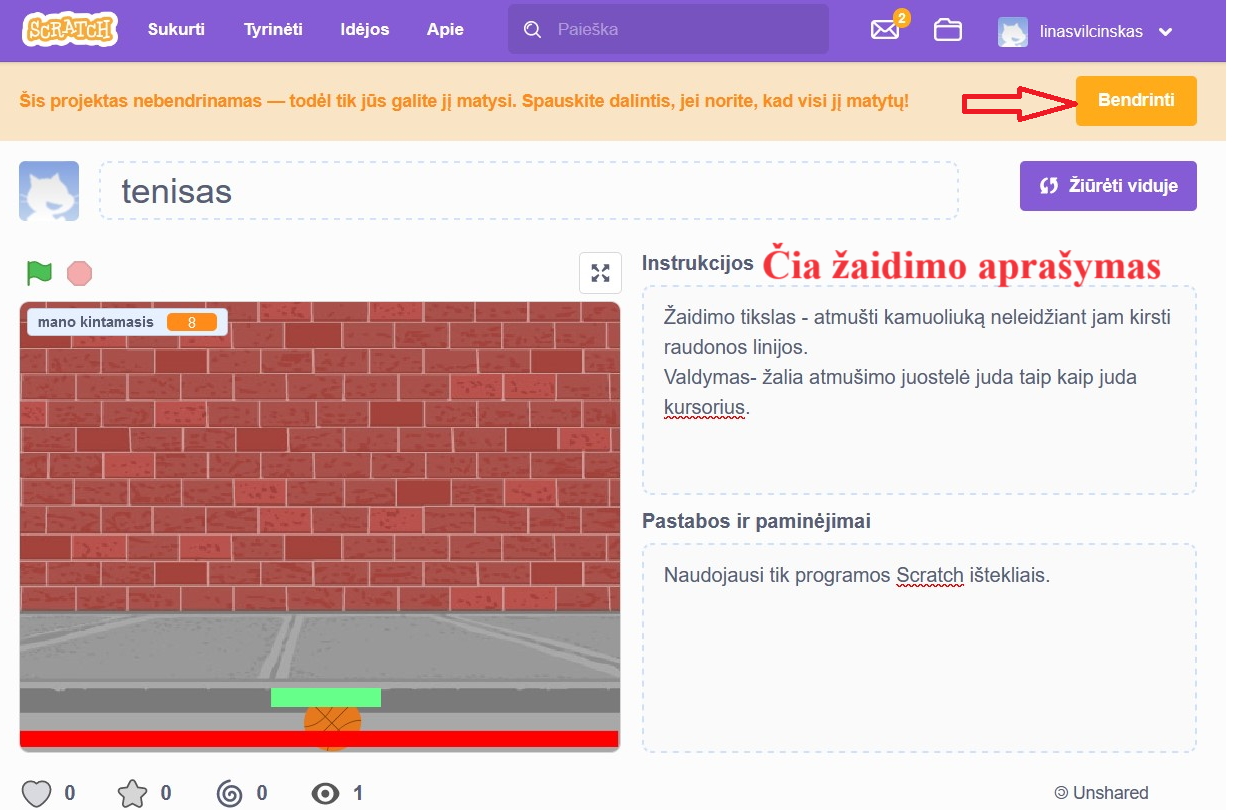 Žaidimo nuorodos kopijavimas.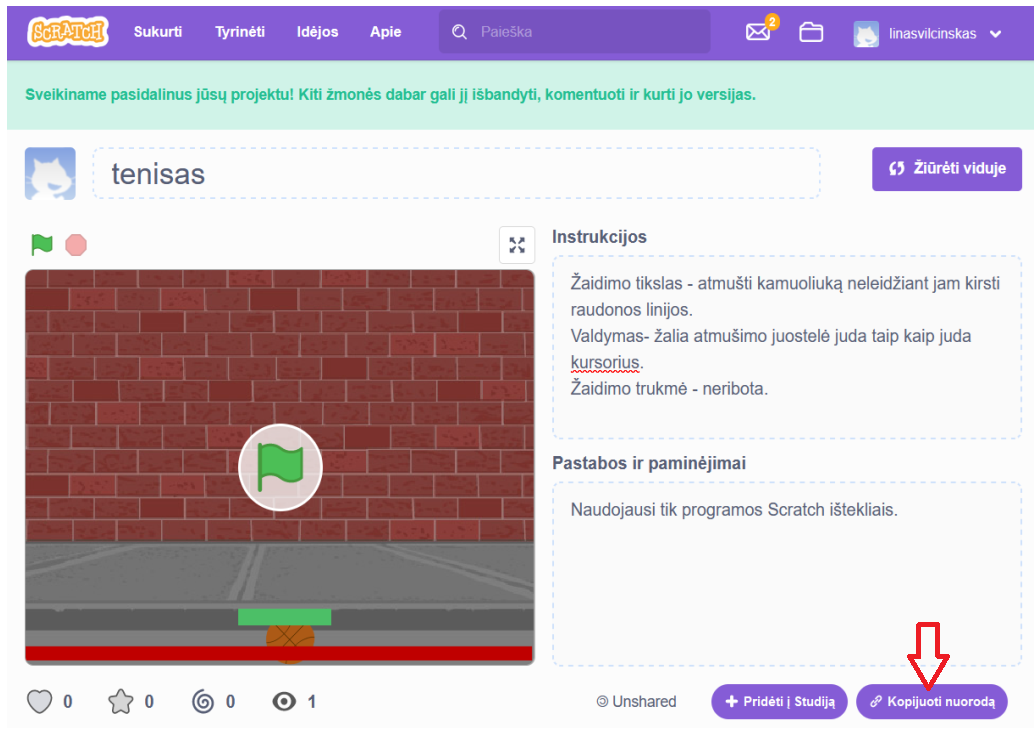 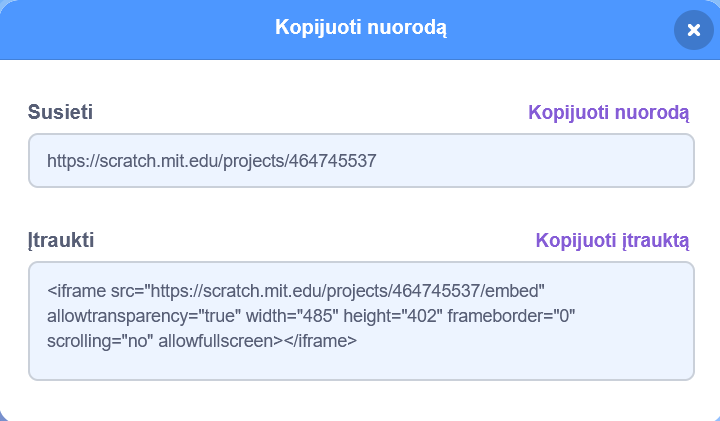 Autorystės nurodymas.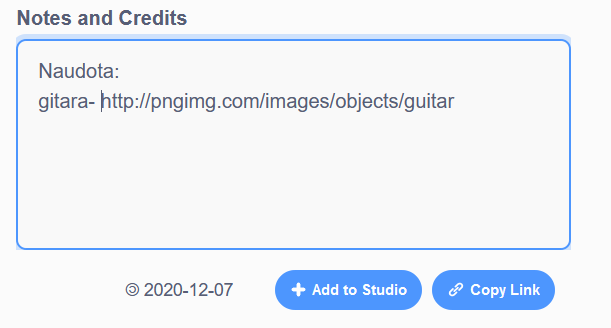 